Finanční úřad pro Jihomoravský krajVýjezdy do obcívýběr přiznání k dani z příjmůpřiznání lze podat také online nawww.daneelektronicky.cz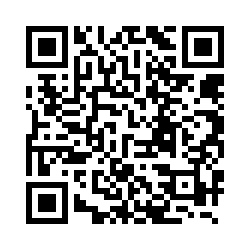 obecdenhodinamístoVelké Bílovice11. 3.9.00 - 15.30městský úřadAdamov11. 3.13.00 - 17.00městský úřadKlobouky u Brna16. 3.8.30 - 15.30městský úřadLetovice18. 3.8.00 - 12.00; 13.00 - 17.00městský úřadNedvědice18. 3.8.00 - 17.00úřad městyseIvanovice na Hané20. 3.11.00 – 14.00městský úřadBzenec23. 3.8.00 - 16.30městský úřadPohořelice24. 3.8.30 - 16.00městský úřad